Pochłaniacze wilgoci i wkłady - zdrowie jest najważniejszeZapewnią ładny zapach w mieszkaniu.Pochłaniacze wilgoci i wkłady - bez skraplania sięPochłaniacze wilgoci i wkłady na Ceneo.plPochłaniacze wilgoci i wkłady - dowiedz się, czym są i dlaczego warto ich używać. Absorbują one nadmierną wilgoć, która niekiedy pojawia się w domach. Poprzez tę absorpcję, zapobiegają one powstawaniu pleśni i grzybów. Zapobiegają również powstawaniu np. nieprzyjemnych zapachów. Każdy z nas zna nieprzyjemny zapach pomieszczeń, które są bardzo wilgotne. Każdy z nas zna takie pomieszczenia i nikt nie chciałby, by nasz dom tak śmierdział, dlatego warto wykorzystać pochłaniacze wilgoci i wkłady. To nie będzie jedynie pozytywna poprawa pod względem zapachu pomieszczeń, ale również pod względem zdrowotnym. Mikroklimat jest bardzo ważny w pomieszczeniach, w których sporo przebywamy, gdyż robimy to dla naszego zdrowia. Niezdrowo jest sypiać w wilgotnych pomieszczeniach. Dlatego tak ważne są pochłaniacze wilgoci i wkłady. Do tego wiele osób nie może zasnąć, gdy gdzieś śmierdzi, więc wówczas warto pozbyć się czym prędzej nieprzyjemnych zapachów z pomieszczeń. Zapach stęchlizny jest wysoce nieprzyjemny i wysoce niebezpieczny!Co to jeszcze daje?Pochłaniacze wilgoci i wkłady mają też jeszcze jedną bardzo ważną funkcję, o której można poczytać na stronie - sprawdź!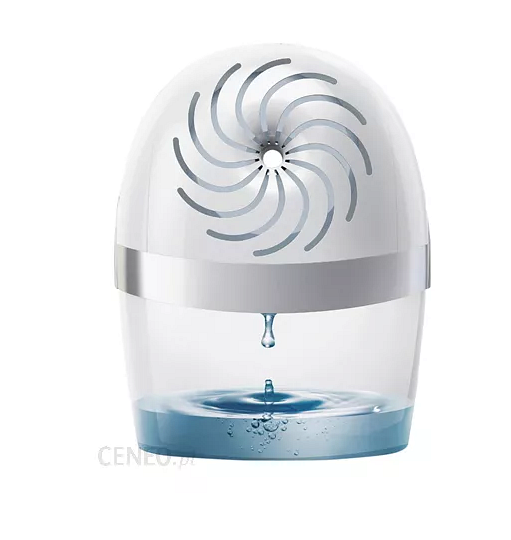 